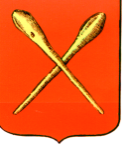 Об утверждении  Положения о  проведении публичных слушаний по вопросам градостроительной  деятельности на территории муниципального образования город Алексин В соответствии с Градостроительным кодексом Российской Федерации, Федеральным законом от 06.10.2003 N 131-ФЗ "Об общих принципах организации местного самоуправления в Российской Федерации", на основании Устава муниципального образования город Алексин Собрание депутатов муниципального образования город Алексин РЕШИЛО:  1.Утвердить Положение о проведении  публичных слушаний  по  вопросам о градостроительной  деятельности  на территории муниципального образования город Алексин (приложение).2.  Контроль за исполнением настоящего решения возложить на постоянную комиссию по собственности и муниципальному хозяйству Собрания депутатов муниципального образования город Алексин (Орлов Ж.Б.).3. Решение опубликовать в газете «Алексинские вести» и разместить на официальном сайте органов местного самоуправления в сети «Интернет».4. Решение вступает в силу со дня официального опубликования.Приложениек решению Собрания депутатовмуниципального образованиягород Алексин                                                                                   от 11 марта  2021 года   N2(18).14Положение о  проведении публичных слушаний по вопросам градостроительной  деятельности на территории муниципального образования город Алексин 1. Общие положения1.1. Настоящее Положение о проведении публичных слушаний по вопросам градостроительной деятельности на территории муниципального образования город Алексин (далее - Положение) разработано в соответствии с Конституцией Российской Федерации, Федеральным законом от 6 октября 2003 года N 131-ФЗ "Об общих принципах организации местного самоуправления в Российской Федерации", Градостроительным кодексом Российской Федерации, Уставом муниципального образования город Алексин и определяет порядок организации и проведения общественных обсуждений или публичных слушаний по вопросам градостроительной деятельности на территории муниципального образования город Алексин (далее - публичные слушания).1.2. Публичные слушания являются формой участия населения муниципального образования город Алексин в осуществлении местного самоуправления и проводятся в целях соблюдения права человека на благоприятные условия жизнедеятельности, прав и законных интересов правообладателей земельных участков и объектов капитального строительства по проектам генеральных планов, проектам правил землепользования и застройки, проектам планировки территории, проектам межевания территории, проектам, предусматривающим внесение изменений в один из указанных, утвержденных документов, проектам решений о предоставлении разрешения на условно разрешенный вид использования земельного участка или объекта капитального строительства, проектам решений о предоставлении разрешения на отклонение от предельных параметров разрешенного строительства, реконструкции объектов капитального строительства.1.3. Организатором проведения публичных слушанийпо проектам муниципальных правовых актов (далее-проекты) по вопросам градостроительной деятельности на территории муниципального образования город Алексин является администрация муниципального образования город Алексин.1.4. Участниками  публичных слушаний по проектам генеральных планов, проектам правил землепользования и застройки, проектам планировки территории, проектам межевания территории, проектам, предусматривающим внесение изменений в один из указанных утвержденных документов, являются граждане, постоянно проживающие на территории, в отношении которой подготовлены данные проекты, правообладатели находящихся в границах этой территории земельных участков и (или) расположенных на них объектов капитального строительства, а также правообладатели помещений, являющихся частью указанных объектов капитального строительства.1.5. Участниками публичных слушаний по проектам решений о предоставлении разрешения на условно разрешенный вид использования земельного участка или объекта капитального строительства, проектам решений о предоставлении разрешения на отклонение от предельных параметров разрешенного строительства, реконструкции объектов капитального строительства являются граждане, постоянно проживающие в пределах территориальной зоны, в границах которой расположен земельный участок или объект капитального строительства, в отношении которых подготовлены данные проекты, правообладатели находящихся в границах этой территориальной зоны земельных участков и (или) расположенных на них объектов капитального строительства, граждане, постоянно проживающие в границах земельных участков, прилегающих к земельному участку, в отношении которого подготовлены данные проекты, правообладатели таких земельных участков или расположенных на них объектов капитального строительства, правообладатели помещений, являющихся частью объекта капитального строительства, в отношении которого подготовлены данные проекты, а вслучае, если условно-разрешенный вид использования земельного участка может оказать негативное воздействие на окружающую среду, также правообладатели земельных участков и объектов капитального строительства, подверженных риску негативного воздействия на окружающую среду в результате реализации данныхпроектов.2. Вопросы градостроительной деятельности, выносимые на  публичные слушания Публичные слушания проводятся по следующим вопросам:2.1. По проектам Генеральных планов и проектам, предусматривающим внесение в них изменений, за исключением случаев, предусмотренных  п.18 ст. 24 Градостроительного кодекса Российской Федерации. Срок проведения публичных слушаний по проекту Генерального плана (внесения изменений в Генеральный план)  с момента оповещения жителей муниципального образования город Алексин  об их проведении до дня опубликования заключения о результатах публичных слушаний составляет не менее одного месяца и более трех месяцев. В случае внесения изменений в Генеральный план, в отношении которых предусмотрено Градостроительным кодексом Российской Федерации согласование таких изменений с органами государственной власти и органами местного самоуправления, указанными в ч.7 ст.25 Градостроительного кодекса Российской Федерации, в срок, не превышающий одного месяца, срок проведения публичных слушаний по проекту, предусматривающему внесение изменений в Генеральный план, с момента оповещения жителей муниципального образования город Алексин о проведении таких публичных слушаний до дня опубликования заключения о результатах таких публичных слушаний не может быть менее одного месяца и более двух месяцев.2.2. По проектам правил землепользования и застройки и проектам, предусматривающим внесение в них изменений. Срок проведения публичных слушаний по проекту правил землепользования и застройки составляет не менее одного и не более трех месяцев со дня опубликования проекта правил землепользования и застройки или проекта внесения изменений в них, за исключением случаев, предусмотренных п. 14 ст. 31 Градостроительного кодекса Российской Федерации.2.3. По проектам планировки территории, проектам межевания территории и проектам, предусматривающим внесение в них изменений, за исключением линейных объектов и случаев, предусмотренных п. 5.1 ст. 46 Градостроительного кодекса Российской Федерации. Срок проведения публичных слушаний со дня оповещения жителей муниципального образования город Алексин об их проведении до дня опубликования заключения о результатах публичных слушаний не может быть менее одного месяца и более трех месяцев.2.4. По проектам решений о предоставлении разрешения на условно разрешенный вид использования земельного участка или объекта капитального строительства. Срок проведения публичных слушаний по проектам решений о предоставлении разрешения на условно разрешенный вид использования земельного участка со дня оповещения жителей муниципального образования город Алексин об их проведении до дня опубликования заключения о результатах публичных слушаний не может быть более одного месяца.2.5. По проектам решений о предоставлении разрешения на отклонение от предельных параметров разрешенного строительства, реконструкции объектов капитального строительства.     Срок проведения публичных слушаний по проектам решений о предоставлении разрешения на отклонение от предельных параметров разрешенного строительства, реконструкции объектов капитального строительства со дня оповещения жителей муниципального образования об их проведении до дня опубликования заключения о результатах публичных слушаний не может быть более одного месяца.3. Порядок организации и проведения публичных слушаний 3.1. Публичные слушания по вопросам, указанным в пункте 2.1. Положения  назначаются распорядительным документом  Главы муниципального образования город Алексин, по вопросам, указанным в пунктах 2.2-2.5 Положения –распорядительным документом главы администрации  муниципального образования город Алексин, которые включают в себя оповещение о начале публичных слушаний и должны содержать:3.1.1. информацию о проекте, подлежащем рассмотрению на публичных слушаниях, и перечень информационных материалов к такому проекту;3.1.2. информацию о порядке и сроках проведения публичных слушаний по проекту, подлежащему рассмотрению на публичных слушаниях;3.1.3. информацию о месте, дате открытия экспозиции или экспозиций проекта, подлежащего рассмотрению на публичных слушаниях, о сроках проведения экспозиции или экспозиций такого проекта, о днях и часах, в которые возможно посещение указанных экспозиции или экспозиций;3.1.4. информацию о порядке, сроке и форме внесения участниками публичных слушаний предложений и замечаний, касающихся проекта, подлежащего рассмотрению на публичных слушаниях;3.1.5. информацию о необходимости представления участниками публичных слушаний документов, содержащих сведения, определенные п. 3.8 настоящего Положения.3.2. Распорядительные документы, указанные в п.3.1. Положения,   также должны содержать информацию об официальных сайтах, на которых будут размещены проект, подлежащий рассмотрению на публичных слушаниях, и информационные материалы к нему, информацию о дате, времени и месте проведения собрания или собраний участников публичных слушаний.3.3. Проект, подлежащий  рассмотрению на публичных слушаниях, и информационные  материалы  к нему размещаются на официальном сайте органов местного самоуправления муниципального образования город Алексин  в сети «Интернет» (далее-официальный сайт).3.4. Оповещение о начале публичных слушаний:3.4.1. публикуется не позднее чем за семь дней до размещения на официальном сайте проекта, подлежащего рассмотрению на публичных слушаниях, и информационных материалов к нему;3.4.2. распространяется на информационных стендах на территории муниципального образования, в отношении которой подготовлены соответствующие проекты, и (или) в границах территориальных зон и (или) земельных участков, указанных в части 3 ст. 5.1 Градостроительного кодекса Российской Федерации, размещенных в местах, установленных решением Собрания депутатов муниципального образования город Алексиндля официального обнародования нормативных правовых актов.3.5. В период со дня размещения проекта, подлежащего рассмотрению на публичных слушаниях, до дня проведения собрания участников публичных слушаний проводится экспозиция проекта, подлежащего рассмотрению на публичных слушаниях, в помещениях администрации муниципального образования город Алексин. В ходе работы экспозиции организуется консультирование посетителей экспозиции, распространение информационных материалов о проекте, подлежащем рассмотрению. Консультирование посетителей экспозиции осуществляется представителями  администрации муниципального образования город Алексин и (или) разработчиком проекта.3.6. Проведение собрания участников может иметь несколько дат и мест проведения, что отражается в распорядительных документах, указанныхв п. 3.1. настоящего Положения. Граждане и юридические лица, принимающие участие в проведении собрания по обсуждению проекта, регистрируются в перечне лиц, принявших участие в проведении собрания участников публичных слушаний при рассмотрении проекта (приложение 1 к Положению). У граждан берется согласие на обработку персональных данных (приложение 2 к Положению).3.7. В период со дня размещения проекта, подлежащего рассмотрению на публичных слушаниях, до окончания проведения собрания участников публичных слушаний участники публичных слушаний имеют право вносить предложения и замечания, касающиеся обсуждаемого проекта, следующими способами:- в письменной или устной форме в ходе проведения собрания или собраний участников публичных слушаний;- в письменной форме в адрес организатора публичных слушаний;- посредством записи в книге (журнале) учета посетителей экспозиции проекта, подлежащего рассмотрению на публичных слушаниях (приложение 3 к Положению), от которых берется согласие на обработку персональных данных (приложение 2 к Положению).3.8. По результатам проведения публичных слушаний организатор публичных слушаний в течение пяти рабочих дней со дня проведения собрания участников публичных слушаний составляет протокол (приложение 4 к Положению).К  протоколу публичных слушаний прилагается перечень принявших участие в рассмотрении проекта участников публичных слушаний, включающий в себя следующие сведения об участниках публичных слушаний: фамилию, имя, отчество (при наличии), дату рождения, адрес места жительства (регистрации) - для физических лиц; наименование, основной государственный регистрационный номер, место нахождения и адрес - для юридических лиц, с приложением документов, подтверждающих такие сведения.Участники публичных слушаний, являющиеся правообладателями соответствующих земельных участков и (или) расположенных на них объектов капитального строительства и (или) помещений, являющихся частью указанных объектов капитального строительства, также представляют сведения соответственно о таких земельных участках, объектах капитального строительства, помещениях, являющихся частью указанных объектов капитального строительства, из Единого государственного реестра недвижимости и иные документы, устанавливающие или удостоверяющие их права на такие земельные участки, объекты капитального строительства, помещения, являющиеся частью указанных объектов капитального строительства.Обработка персональных данных участников публичных слушаний осуществляется с учетом требований, установленных Федеральным законом от 27 июля 2006 года N 152-ФЗ "О персональных данных".3.9. На основании протокола публичных слушаний организатор публичных слушаний в течение трех рабочих дней со дня подписания протокола осуществляет подготовку заключения о результатах публичных слушаний (приложение 5 к Положению).Заключение о результатах публичных слушаний подлежит опубликованию в порядке, установленном для официального опубликования муниципальных правовых актов, иной официальной информации, и размещается на официальном сайте.4. Предложения и замечания, внесенные на публичных слушаниях,  подлежат регистрации, а также обязательному рассмотрению организатором публичных слушаний.Предложения и замечания, внесенные на публичных слушаниях, не рассматриваются в случае выявления факта представления участником публичных слушаний недостоверных сведений о его идентификации.5. Оповещения о начале публичных слушаний, могут размещаться, в муниципальных предприятиях и учреждениях, а также на информационных стендах иных предприятий и организаций в местах массового скопления людей по договоренности с указанными предприятиями и организациями.6. Хранение материалов проведения публичных слушаний обеспечивается организатором публичных слушанийв соответствии с действующим законодательством.7. Финансирование мероприятий, связанных с организацией и проведением публичных слушаний по проектам генерального плана, правил землепользования и застройки, планировки территорий и межевания территорий, осуществляется за счет средств бюджета муниципального образования  в пределах, предусмотренных на эти цели решением Собрания депутатов муниципального образования город Алексин о бюджете города на очередной финансовый год.9..Расходы, связанные с организацией и проведением публичных слушаний по вопросам предоставления разрешения на условно разрешенный вид использования земельного участка или объекта капитального строительства и по вопросам о предоставлении разрешения на отклонение от предельных параметров разрешенного строительства, реконструкции объектов капитального строительства, несет физическое или юридическое лицо, заинтересованное в предоставлении такого разрешения.Глава муниципального образования город Алексин                                                                   Э.И.ЭксаренкоПриложение 1к  Положению  о проведении публичных слушанийпо вопросам градостроительной деятельности на территории муниципального образования город АлексинПереченьлиц, присутствующих при проведении собранияпри рассмотрении проекта _____________________________Приложениек Перечню лиц, принявших участиепри проведении собранияпри рассмотрении проекта___________________Приложение 2к Положению  о проведении публичных слушанийпо вопросам градостроительной деятельности на территории муниципального образования город Алексин                                Согласие                     на обработку персональных данных                       участников публичных слушанийг. Алексин                                       "___" ______________ 20___г.    Субъект персональных данных,__________________________________________________________________________,                    (фамилия, имя, отчество полностью)___________________________ серия ________ N ________ выдан _______________(вид основного документа, удостоверяющего личность)__________________________________________, код подразделения ____________,         (кем и когда)состоящий(ая) на регистрационном учете по адресу: ___________________________________________________________________________________________________,в  лице  представителя  субъекта  персональных данных (заполняется в случаеполучения согласия от представителя субъекта персональных данных),__________________________________________________________________________                    (фамилия, имя, отчество полностью)___________________________  серия _______ N __________ выдан _____________(вид основного документа, удостоверяющего личность)_________________________________________, код подразделения _____________,            (кем и когда)состоящий(ая) на регистрационном учете по адресу: ___________________________________________________________________________________________________,действующий от имени субъекта персональных данных на основании ______________________________________________________________________________________,(реквизиты доверенности или иного документа, подтверждающего полномочия                              представителя)принимаю   решение  о  предоставлении  моих  персональных  данных    администрации  муниципального  образования  город Алексин,Расположенной по  адресу:  г. Алексин,  ул.ГероевАлексинцев, д. 10 (далее - Оператор),своей  волей  и  в  своем  интересе выражаю согласие на обработку следующихперсональных данных:    1. Фамилия, имя, отчество.    2. Дата рождения.    3. Адрес места жительства (регистрации).    4. Паспортные данные.    Также  выражаю  свое согласие на обработку моих персональных данных дляцелей обеспечения соблюдения законов и иных нормативных правовых актов.    Перечень действий с персональными данными, на совершение которых даетсясогласие,   общее   описание  используемых  Оператором  способов  обработкиперсональных данных:    обработка   вышеуказанных   персональных  данных  будет  осуществлятьсяОператором  (без  поручения  обработки  персональных  данных третьему лицу)путем    смешанной    обработки    персональных   данных   (сбор,   запись,систематизация,  накопление,  хранение,  уточнение (обновление, изменение),извлечение,   использование,   передача  (распространение,  предоставление,доступ),  обезличивание,  блокирование,  удаление, уничтожение персональныхданных).    Настоящее согласие вступает в силу с момента его подписания и действуетна срок 5 лет.    В  порядке,  предусмотренном  действующим  законодательством РоссийскойФедерации, согласие может быть отозвано субъектом персональных данных путемписьменного   обращения   к   Оператору,   получающему   согласие  субъектаперсональных данных.    Я  согласен  с  тем, что по моему письменному требованию уведомление обуничтожении  персональных  данных будет вручаться мне (моему представителю)по месту нахождения Оператора.    "____" _______________ 20__ г.___________________________________________________________________________           (подпись и фамилия, имя, отчество прописью полностью)Приложение 3к Положению  о проведении публичных слушанийпо вопросам градостроительной деятельности на территории муниципального образования город АлексинФормакниги (журнала) учета посетителейэкспозиции проекта_____________________________________,подлежащего рассмотрению на публичных слушанияхПриложениек Форме книги (журнала) учета посетителей экспозициипроекта __________________________,подлежащего рассмотрению на публичных слушанияхПриложение 4к Положению  о проведении публичных слушаний по вопросам градостроительной деятельности на территории муниципального образования город Алексин                                 Протокол             публичных слушаний по вопросам градостроительной           деятельности на территории муниципального образования              город Алексин                ___________________________________________                          (наименование проекта)                                             "____" ______________ 20___ г.                                        (указать дату оформления протокола)    1. ___________________________________________________________________.(информация об организаторе публичных слушаний проекта - указать всоответствии с настоящим Положением)    2. ___________________________________________________________________.(информация, содержащаяся в опубликованном оповещении, дата и источник его      опубликования - указать в соответствии с настоящим Положением)    3. ___________________________________________________________________.(информация о сроке, в течение которого принимались предложения и замечания участников публичных слушаний проекта, о территории, в пределахкоторой проводятся публичные слушания проекта, - указать в соответствии                          с настоящим Положением)    4. ___________________________________________________________________.(указать все предложения и замечания участников публичных слушаний проекта с разделением на предложения и замечания граждан, являющихся участниками      публичных слушаний проекта, постоянно проживающих на территории   муниципального образования, и предложения и замечания иных участников                       публичных слушаний проекта)    Приложение:   перечень   принявших   участие   в  рассмотрении  проектаучастников   публичных  слушаний  проекта  (включает  в  себя  сведения  обучастниках   публичных   слушаний  проекта  (фамилию,  имя,  отчество  (приналичии),  дату  рождения,  адрес  места  жительства  (регистрации)  -  дляфизических  лиц;  наименование,  основной  государственный  регистрационныйномер, место нахождения и адрес - для юридических лиц).Председательствующий на собранииучастников публичных слушаний                          ____________________                                                             (Ф.И.О.)Приложение 5к Положению  о проведении публичных слушаний по вопросам градостроительной деятельности на территории муниципального образования город АлексинЗаключение                     о результатах публичных слушаний                 ________________________________________                    (наименование проекта (или вопроса))                                             "____" ______________ 20___ г.                                       (указать дату оформления заключения)    1. ___________________________________________________________________.(наименование проекта, рассмотренного на публичных слушаниях, сведения о    количестве участников публичных слушаний, которые приняли участие в                           публичных слушаниях)    2. ___________________________________________________________________.(указать реквизиты протокола публичных слушаний проекта, на основаниикоторого подготовлено заключение о результатах публичных слушаний проекта)    3. ___________________________________________________________________.(изложить содержание внесенных предложений и замечаний участников публичных    слушаний проекта с разделением на предложения и замечания граждан,являющихся участниками публичных слушаний проекта, постоянно проживающих на   территории муниципального образования, и предложения и замечания иных   участников публичных слушаний проекта. В случае внесения несколькими участниками публичных слушаний проекта одинаковых предложений и замечаний           допускается обобщение таких предложений и замечаний).    4. ___________________________________________________________________.(изложить аргументированные рекомендации организатора общественных    обсуждений проекта о целесообразности или нецелесообразности учета    внесенных участниками общественных обсуждений проекта предложений и    замечаний и выводы по результатам общественных обсуждений проекта)Председательствующий на собранииучастников публичных слушаний                          ____________________                                                             (Ф.И.О.)Тульская областьТульская областьМуниципальное образование город АлексинМуниципальное образование город АлексинСобрание депутатовСобрание депутатов                                                              РЕШЕНИЕ                                                                                              РЕШЕНИЕ                                от  11 марта      2021 года                          №2(18).14Главамуниципального образования город Алексин                    Э.И. ЭксаренкоNДатаФамилия, имя, отчество присутствующего лица (представителя)Подпись присутствующего лица (представителя)Подпись представителя организатораNФамилия, имя, отчество - для физических лиц. Наименование организации - для юридических лицДата рождения - для физ. лиц - ОГРН (подтверждающие документы) - для юр. лицАдрес места жительства (регистрации), паспортные данные - для физ. лиц. Место нахождения и адрес (подтверждающие документы) - для юр. лицДанные документа, подтверждающего факт постоянного проживания на территории, в отношении которой подготовлены проекты, факт правообладания находящихся в границах этой территории земельных участков и (или) расположенных на них объектов капитального строительства, а также факт правообладания помещений, являющихся частью указанных объектов капитального строительстваПредложениеNДатаФамилия, имя, отчествоПодпись участника публичных слушанийПодпись представителя организатораNФамилия, имя, отчество - для физических лиц. Наименование организации - для юридических лицДата рождения - для физ. лиц.ОГРН (подтверждающие документы) - для юр. лицАдрес места жительства (регистрации), паспортные данные - для физ. лиц. Место нахождения.адрес (подтверждающие документы) - для юр. лицДанные документа, подтверждающего факт постоянного проживания на территории, в отношении которой подготовлены проекты, факт правообладания находящихся в границах этой территории земельных участков и (или) расположенных на них объектов капитального строительства, а также факт правообладания помещений, являющихся частью указанных объектов капитального строительстваПредложение участника публичных слушаний